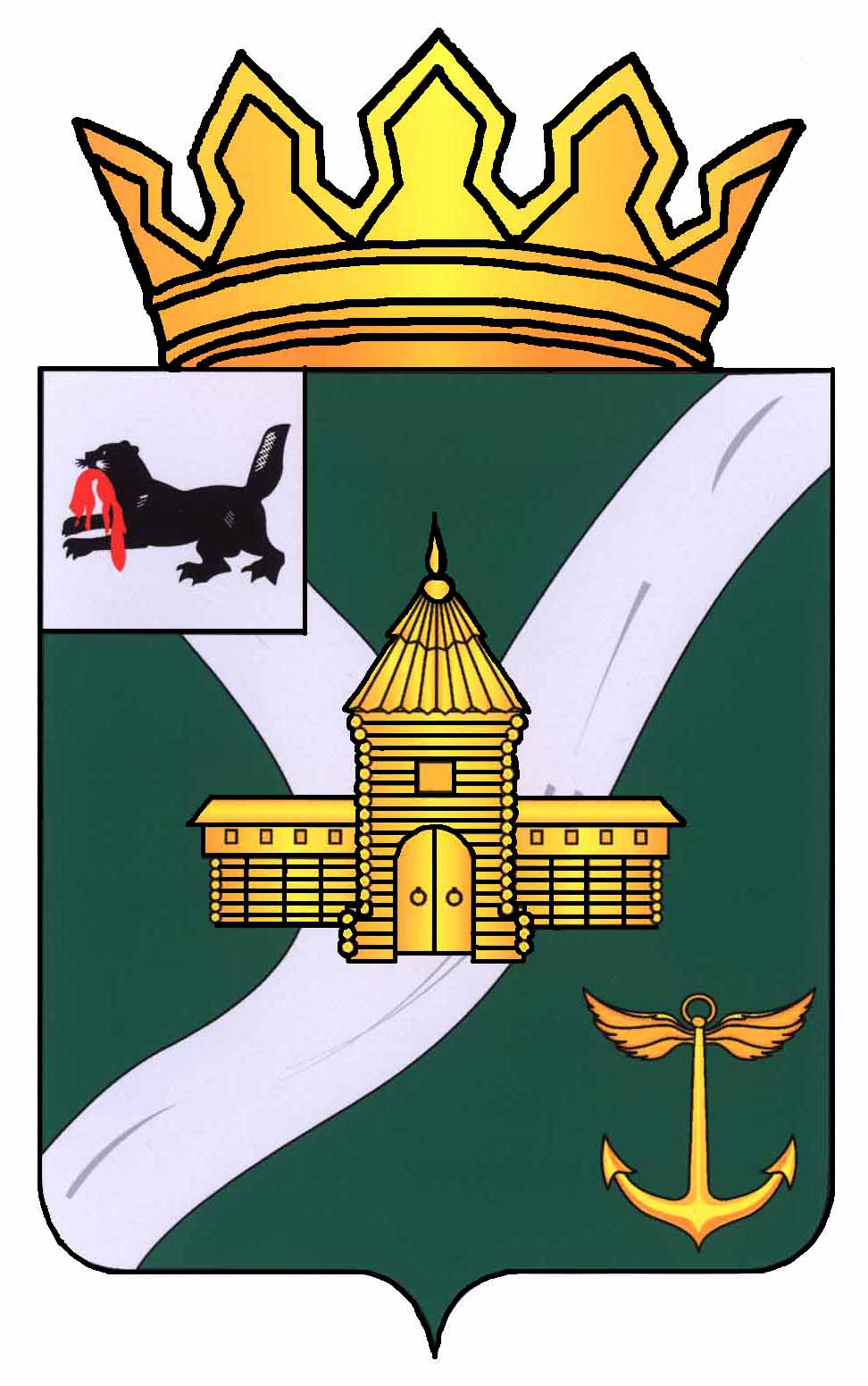 КОНТРОЛЬНО-СЧЕТНАЯ КОМИССИЯ УСТЬ-КУТСКОГО МУНИЦИПАЛЬНОГО ОБРАЗОВАНИЯ(КСК УКМО)ЗАКЛЮЧЕНИЕ № 01-27зпо результатам внешней проверки годового отчета об исполнении бюджета Звезднинского муниципального образования Усть-Кутского района Иркутской области за 2020 год14 апреля 2021 год                                                                            			г. Усть-КутУтвержденораспоряжением председателя КСК УКМО от 14.04.2021 № 35-пЗаключение Контрольно-счетной комиссии Усть-Кутского муниципального образования на годовой отчет об исполнении бюджета Звезднинского муниципального образования подготовлено в соответствии с требованиями статьи 264.4 Бюджетного кодекса Российской Федерации (далее – БК РФ) по результатам проверки годового отчета об исполнении местного бюджета за 2020 год, осуществленной в соответствии со статьей 32 Положения о бюджетном процессе в Звезднинском муниципальном образовании, утвержденного Решением Думы Звезднинского городского поселения от 27.08.2014 № 21, а также документов и материалов, подлежащих представлению одновременно с годовым отчетом об исполнении местного бюджета, направленного Администрацией Звезднинского городского поселения письмом от 31.03.2021 № 243 в адрес КСК УКМО.Внешняя проверка проведена на основании Федерального закона от 07.02.2011 № 6-ФЗ «Об общих принципах организации и деятельности Контрольно-счетных органов субъектов Российской Федерации и муниципальных образований», Положения о Контрольно-счетной комиссии Усть-Кутского муниципального образования, Соглашения о передаче полномочий по осуществлению внешнего муниципального финансового контроля № 01-16д/3 от 21.11.2016, п. 1.9.6 Плана работы Контрольно-счетной комиссии Усть-Кутского муниципального образования на 2021 год, распоряжения председателя КСК УКМО от 07.04.2021 № 29-п, проверка проводилась инспектором Евгенией Васильевной Мокрецовой.Целью проведения внешней проверки годового отчета об исполнении бюджета явилось установление достоверности показателей годового отчета об исполнении бюджета Звезднинского муниципального образования за 2020 год, соответствие исполнения бюджета принятому решению о бюджете, а также определение полноты отражения показателей годовой бюджетной отчетности Звезднинского муниципального образования законодательству Российской Федерации.Объектом проверки является Администрация Звезднинского городского поселения (далее – Администрация).Предметом настоящей проверки является годовая бюджетная отчетность, представленная в соответствии с нормами п. 3 статьи 264.1 БК РФ в составе форм, предусмотренных п. 11.2 «Инструкции о порядке составления и представления годовой, квартальной и месячной отчетности об исполнении бюджетов бюджетной системы Российской Федерации», утвержденной приказом Минфина РФ от 28.12.2010 № 191н.Ответственными должностными лицами за подготовку и представление бюджетной отчетности за 2020 год являлись Глава Администрации Звезднинского городского поселения Николай Максимович Замулко (распоряжение Администрации Звезднинского городского поселения от 17.04.2018 г. № 26 «О вступлении в должность главы Зведнинского муниципального образования»), бухгалтерский учет осуществлялся бухгалтерией Звезднинского муниципального образования, возглавляемой старшим бухгалтером-кассиром Светланой Иннокентьевной Беликовой (распоряжение Главы Звездинского городского поселения от 01.01.2006 № 5).Общие положенияЗвезднинское муниципальное образование осуществляет свою деятельность на основании принятого в установленном законодательством порядке Устава.В соответствии со статьей 264.4 БК РФ годовой отчет об исполнении бюджета до его рассмотрения в законодательном (представительном) органе подлежит внешней проверке, которая включает внешнюю проверку бюджетной отчетности главного администратора бюджетных средств и подготовку заключения на годовой отчет об исполнении бюджета.Годовой отчет об исполнении бюджета Звезднинского муниципального образования за 2020 год поступил в КСК УКМО 31.03.2021, что соответствует требованиям пункта 3 статьи 264.4 БК РФ и ст.32, 33 Положения о бюджетном процессе в Звезднинском муниципальном образовании.Представленные Звезднинским муниципальным образованием одновременно с отчетом об исполнении местного бюджета за 2020 год документы и материалы соответствуют перечню материалов, установленному статьей 264.1 БК РФ.В ходе внешней проверки годового отчета местного бюджета, бюджетной отчетности главных администраторов бюджетных средств за 2020 год исследовалось соблюдение бюджетного законодательства РФ, в том числе приказа Минфина РФ от 16.12.2010 № 174н «Об утверждении Плана счетов бухгалтерского учета бюджетных учреждений и Инструкции по его применению», Приказа Минфина РФ от 06.12.2010 № 162н «Об утверждении Плана счетов бюджетного учета и Инструкции по его применению», приказа Минфина РФ от 01.12.2010 № 157н «Об утверждении единого Плана счетов бухгалтерского учета для органов государственной власти (государственных органов), органов местного самоуправления, органов управления государственными внебюджетными фондами, государственных академий наук, государственных (муниципальных) учреждений и Инструкции по его применению», Инструкции о порядке составления и представления годовой, квартальной и месячной отчетности об исполнении бюджетов бюджетной системы РФ, утвержденной приказом Минфина РФ от 28.12.2010 № 191н (далее - Инструкция 191н).Соблюдение требований бюджетного законодательства, регулирующих порядок осуществления бюджетных процедур. Реализация бюджетных полномочий участниками бюджетного процессаВопросы организации исполнения бюджета Звезднинского муниципального образования регулируются Уставом Звездинского муниципального образования, утвержденного решением Думы Звезднинского городского поселения от 09.04.2012 № 5, Положением о бюджетном процессе в Звезднинском муниципальном образовании.В соответствии со статьей 215.1 БК РФ кассовое обслуживание исполнения местного бюджета осуществляется Управлением Федерального казначейства по Иркутской области с единого лицевого счета местного бюджета.В соответствии со статьями 217 и 219.1 БК РФ, на основании Порядка составления и ведения сводной бюджетной росписи бюджета Звездинского муниципального образования и бюджетной росписи главного распорядителя (распорядителя) средств бюджета Звездинского муниципального образования, утвержденного Постановлением Администрации Звездинского городского поселения от 18.07.2013 № 63-1, Администрация составляет сводную бюджетную роспись местного бюджета.Первоначально сводная бюджетная роспись расходов местного бюджета на 2020 год утверждена Главой Администрации Звезднинского городского поселения 29.12.2019 в соответствии с Решением Думы Звезднинского городского поселения от 24.12.2019 № 31 «О бюджете Звезднинского муниципального образования на 2020 год и на плановый период 2021 и 2022 годов». В соответствии с пунктом 3 статьи 217 БК РФ, в сводную бюджетную роспись в течение года Звезднинским муниципальным образованием вносились уточнения. В окончательной редакции сводная бюджетная роспись утверждена Главой Администрации Звезднинского городского поселения 24.12.2020 года.В ходе проверки соответствия параметров сводной бюджетной росписи Решению о бюджете Звезднинского муниципального образования на 2020 год установлено, что утвержденные показатели сводной бюджетной росписи соответствуют показателям утвержденного бюджета. В соответствии со статьей 87 БК РФ Администрацией ведется Реестр расходных обязательств. Порядок ведения реестра расходных обязательств Звезднинского муниципального образования утвержден Постановлением Администрации Звезднинского городского поселения от 22.05.2013_№ 46-1 «Об утверждении порядка ведения реестра расходных обязательств Звезднинского муниципального образования».Общая характеристика исполнения бюджета Звезднинского муниципального образования в 2020 годуПервоначально бюджет Звезднинского муниципального образования утвержден Решением Думы от 24.12.2019 г. № 31 «О бюджете Звезднинского муниципального образования на 2020 год и на плановый период 2021-2022 годов» по доходам - 19 356,9 тыс. рублей, в том числе объем межбюджетных трансфертов, получаемых из других бюджетов бюджетной системы Российской Федерации в сумме 14 503,9 тыс. рублей и по расходам - 19 599,6 тыс. рублей.При утверждении бюджета установлен верхний предел муниципального внутреннего долга на 01.01.2021 в размере 242,7 тыс. рублей, в том числе верхний предел долга по муниципальным гарантиям – 0,0 тыс. рублей.Размер резервного фонда Администрации Звезднинского городского поселения утвержден в размере 20,0 тыс. рублей – в пределах норматива ст. 81 БК РФ. Размер дорожного фонда Звезднинского муниципального образования в соответствии со ст. 179.4 БК РФ утвержден в размере 1 513,0 тыс. рублей.В последующем в решение о бюджете вносились изменения 4 раза (от 10.04.2020г. № 3, от 24.09.2020 г. № 7, от 28.10.2020 г. № 12, от 19.11.2020 № 13, от 24.12.2020 № 18). С учетом внесенных изменений бюджет Звезднинского муниципального образования утвержден Решением Думы городского поселения от 24.12.2020 г. № 18 «О внесении изменений и дополнений в решение Думы Звезднинского городского поселения от 24.12.2019 года № 31 «О бюджете Звезднинского муниципального образования на 2020 год и на плановый период 2021 и 2022 годов» по основным характеристикам бюджета:- прогнозируемый общий объем доходов в сумме 26 212,8 тыс. рублей, в том числе безвозмездные поступления – 20 667,0 тыс. рублей;- общий объем расходов бюджета в сумме 29 189,8 тыс. рублей;- размер дефицита местного бюджета в сумме 2 977,0 тыс. рублей или 53,7 % утвержденного общего годового объема доходов местного бюджета без учета утвержденных безвозмездных поступлений. По состоянию на 01.01.2021 доходы Звезднинского городского поселения исполнены в сумме 26 183,0 тыс. рублей (99,9 % от утвержденного объема бюджетных назначений), в том числе безвозмездные поступления 20 667,0 тыс. рублей.Расходы исполнены в сумме 24 417,9 тыс. рублей (83,6 % от утвержденного объема бюджетных назначений). Таким образом, бюджет исполнен с профицитом в сумме 1 765,1 тыс. рублей, что соответствует Отчету об исполнении бюджета ф.0503117.КСК УКМО отмечает, что решением Думы от 18.12.2020 №18 статьей 7 утвержден размер дорожного фонда на 2020 год в сумме 3 812,1 тыс. рублей, тогда как в приложениях к решению указана сумма 3 815,1 тыс. рублей. Расхождение составило 3,0 тыс. рублей. Согласно Балансу исполнения бюджета Звезднинского муниципального образования на 01.01.2020 ф.0503120 по счету 020211000 «Средства на счетах бюджета в рублях в органе Федерального казначейства», остаток средств на начало года отражен в сумме 2 977,1 тыс. рублей, на 01.01.2021 сумме 4 742,2 тыс. рублей. В результате по бюджетной деятельности рост остатка денежных средств составил 1 765,1 тыс. рублей.Исполнение доходной части бюджета Звезднинского муниципального образованияРешением Думы от 24.12.2019 г. № 31 «О бюджете Звезднинского муниципального образования на 2020 год и на плановый период 2021-2022 годов» Администрация Звезднинского городского поселения включена в перечень главных администраторов доходов местного бюджета.Исполнение доходной части бюджета за 2020 год отражено в таблице(тыс. руб.)Налоговые и неналоговые доходы исполнены в сумме 5 516,0 тыс. рублей (удельный вес в общих доходах составил 21,1 %), в том числе налоговые доходы – 4 174,6 тыс. рублей (удельный вес в общих доходах составил 16,0 %), неналоговые доходы – 1 341,4 тыс. рублей (удельный вес в общих доходах составил 5,1%). Анализ исполнения по доходам показал следующее.Наибольший удельный вес в налоговых доходах занимает налог на доходы физических лиц – 54,9 % от общего объема поступивших налоговых доходов (4 174,6 тыс. рублей). Поступление налога на доходы физических лиц в 2020 году составило 2 294,3 тыс. рублей или 100,7 %. Увеличение НДФЛ в 2020 году по отношению к 2019 году связано с проведенной индексацией заработной платы в учреждениях бюджетной сферы;Поступление доходов от уплаты акцизов в 2020 году составило 1 136,5 тыс. рублей (удельный вес в общем объеме налоговых поступлений – 27,3%). В течение 2020 года уточнения производились на основании писем Управления Федерального казначейства Иркутской области. По отношению к 2019 году наблюдается снижение на 180,5 тыс. рублей, или 14 %;Налог на имущество физических лиц исполнен на сумму 741,5 тыс. рублей (удельный вес в общем объеме налоговых поступлений – 17,8 %), в том числе земельный налог – 367,7 тыс. рублей. Не исполнен земельный налог с физических лиц в сумме 27,4 тыс. рублей, в связи с тем, что за собственниками земельных участков имеется задолженность. По пояснениям экономиста Администрации задолженность числится за физическими лицами, которые на территории Звезднинского муниципального образования не проживают.По отношению к 2019 году поступление неналоговых доходов увеличилось на 411,1 тыс. рублей, или на 144 %. Наибольший удельный вес в неналоговых доходах занимают доходы от использования имущества, находящегося в государственной и муниципальной собственности – 80,3 % от общего объема поступивших неналоговых доходов (1 341,4 тыс. рублей). Увеличение данного вида доходов обусловлено тем, что в конце 2019 года по результатам электронных процедур заключено два договора аренды земельного участка (платежи в течение 2020 года поступали своевременно), а также в 2020 году взыскана задолженность с ИП Матросова Е.А. в сумме 349,0 тыс. рублей;Доходы от оказания платных услуг (работ) и компенсации затрат государства исполнены в сумме 209,2 тыс. рублей. В сравнении с 2019 годом снижение поступлений связано с отменой мероприятий, введением карантинных мер в результате сложившейся эпидемиологической обстановки, связанной с распространением новой коронавирусной инфекции;Доходы от продажи материальных и нематериальных активов поступили в сумме 41,1 тыс. рублей. Продано транспортное средство – самосвал, который находился на балансе Администрации.По отношению к 2019 году безвозмездные поступления увеличились на 2 248,6 тыс. рублей, или на 112 %. Безвозмездные поступления исполнены в полном объеме - 20 667,0 тыс. рублей. Удельный вес безвозмездных поступлений в общем объеме доходов составляет 78,9%. Исполнение расходной части бюджета Звездинского муниципального образования за 2020 годРешением Думы Звезднинского городского поселения от 24.12.2019 №31 «О бюджете Звезднинского муниципального образования на 2020 год и на плановый период 2021-2022 годов» Администрация определена главным распорядителем бюджетных средств. Код ведомственной структуры расходов – 954.Анализ изменений бюджетных ассигнований Администрации представлен в таблице: (тыс. рублей)В общем объеме расходов бюджета наибольший удельный вес приходится на разделы: - «Общегосударственные вопросы» - 47,0 %;- «Культура, кинематография» - 26,4 %;- Жилищно-коммунальное хозяйство» - 16,6 %.Показатели, характеризующие исполнение бюджета Администрации Звезднинского городского поселения по расходам за 2020 год представлены в таблице:(тыс. рублей)Исполнение бюджета по разделам, подразделам бюджета за 2020 год Звездинского муниципального образования составило 24 417,9 тыс. рублей при плановых назначениях – 29 189,8 тыс. рублей, или 83,6 %. Объем неисполненных бюджетных назначений за 2020 год составил 4 771,9 тыс. рублей, или 16,4 % от общего объема расходов, в том числе:- в сумме 431,3 тыс. рублей по разделу, подразделу 0104 «Функционирование Правительства РФ, высших исполнительных органов гос. власти субъектов РФ, местных администраций». По информации, указанной в пояснительной записке, неисполнение возникло в связи с экономией после приобретения служебного автомобиля, сокращением служебных командировок, введением карантинных мер в результате сложившейся эпидемиологической обстановки, связанной с распространением новой коронавирусной инфекции;- в сумме 2 876,7 тыс. рублей по разделу, подразделу 0409 «Дорожное хозяйство (дорожные фонды)». Согласно информации, содержащейся в Пояснительной записке ф.0503160, остатка средств дорожного фонда недостаточно для выполнения плановых работ по ремонту общепоселковых работ. В 2020 году по данному разделу произведены расходы по очистке дорог от снега, грейдированию. Проведены кадастровые работы по постановке на учет дорог местного значения, осуществлена регистрация снегоуборочной техники в Государственной инспекции безопасности дорожного движения Министерства внутренних дел Российской Федерации и прицепов к ним, предназначенных для движения по автомобильным дорогам общего пользования и органах государственного надзора за техническим состоянием самоходных машин и других видов техники в Российской Федерации. Пояснительная записка к Отчету об исполнении бюджета содержит информацию об объявлении двух электронных аукционов на ремонт дорог местного значения, которые не состоялись, однако информация, содержащаяся на официальном портале zakupki.gov.ru не подтверждает проведение таких электронных аукционов в 2020 году;- в сумме 805,3 тыс. рублей по разделу 0500 «Жилищно-коммунальное хозяйство», из них по разделу, подразделу 0501 «Жилищное хозяйство» - 32,7 тыс. рублей, по разделу, подразделу 0502 «Коммунальное хозяйство» - 772,6 тыс. рублей, по информации, содержащейся в пояснительной записке, не исполнены бюджетные назначения в связи с поздним поступлением счетов на оплату взносов на капитальный ремонт квартир и несостоявшимся электронным аукционом на приобретение генератора для резервного электроснабжения, однако информация, содержащаяся на официальном портале zakupki.gov.ru не подтверждает проведение такого аукциона в 2020 году;- 130,3 тыс. рублей по разделу, подразделу 0707 «Молодежная политика и оздоровление детей», неисполнение связано с введением карантина и отменой мероприятий, соревнований, не приобретены расходные материалы для проведения мероприятий и награждения победителей;- 528,5 тыс. рублей по разделу, подразделу 0801 «Культура». По устным пояснениям экономиста, первоначально бюджетные ассигнования были предусмотрены на оплату коммунальных услуг, по окончании года сложилась экономия в сумме 528,5 тыс. рублей, которая перераспределена на КОСГУ 310 «Увеличение стоимости основных средств», однако приобретение основных средств в 2020 году не планировалось. КСК УКМО отмечает, не соблюдение принципа эффективности использования бюджетных средств является нарушением ст.34 БК РФ.КСК УКМО обращает внимание, что Пояснительная записка к Отчету об исполнении бюджета Звезднинского муниципального образования за 2020 год содержит недостоверную информацию по разделам, подразделам 0409 «Дорожное хозяйство (дорожные фонды)» и 0502 «Коммунальное хозяйство».По разделу, подразделу 0801 «Культура» в рамках муниципальной программы «Обеспечение развития и укрепление материально-технической базы МК УКМ «Культурно-досугового центра» Звезднинского муниципального образования на 2019-2021 годы проведен текущий ремонт культурно-досугового центра, исполнены бюджетные ассигнования в сумме 1 886,6 тыс. рублей, из них 37,8 тыс. рублей средства местного бюджета.Бюджетная отчетность об исполнении бюджета Звезднинского муниципального образования за 2020 годОдновременно с проектом решения Думы Звезднинского городского поселения «Отчёт об исполнении бюджета Звезднинского муниципального образования за 2020 год» Администрацией в КСК УКМО к проверке представлены следующие формы бюджетной отчетности:- Справка по заключению счетов бюджетного учета отчетного финансового года ф.0503110;- Отчёт об исполнении бюджета ф.0503117;- Баланс исполнения бюджета ф.0503120;- Отчет о финансовых результатах деятельности ф.0503121;- Отчет о движении денежных средств ф.0503123;- Справка по консолидируемым расчетам ф.0503125;- Отчёт об исполнении бюджета главного распорядителя, распорядителя, получателя бюджетных средств ф.0503127;- Отчёт о принятых бюджетных обязательствах ф.0503128;- Баланс по поступлениям и выбытиям бюджетных средств ф.0503140;- Баланс главного распорядителя бюджетных средств ф.0503130;- Пояснительная записка ф.0503160 с приложением форм и таблиц:- Сведения об исполнении бюджета ф.0503164;- Сведения о движении нефинансовых активов ф.0503168;- Сведения по дебиторской и кредиторской задолженности ф. 0503169;- Сведения о финансовых вложениях получателя бюджетных средств, администратора источников финансирования дефицита бюджета ф.0503171;- Сведения о государственном (муниципальном) долге, предоставленных бюджетных кредитах ф.0503172;- Сведения об изменении остатков валюты баланса ф.0503173;- Сведения о доходах бюджета от перечисления части прибыли (дивидендов) государственных (муниципальных) унитарных предприятий, иных организаций с государственным участием в капитале ф.0503174;- Сведения об остатках денежных средств на счетах получателя бюджетных средств ф. 0503178;- Сведения об исполнении судебных решений по денежным обязательствам бюджета ф.0503295;- Сводная бюджетная роспись Звезднинского муниципального образования на 2020 год;- Перечень муниципальных правовых актов, действовавших в 2020 году в Звезднинском муниципальном образовании.Годовая бюджетная отчетность представлена к настоящей проверке в виде форм и таблиц, предусмотренных Инструкцией о порядке составления и представления годовой, квартальной и месячной отчетности об исполнении бюджетов бюджетной системы РФ, утвержденной приказом Министерства Финансов РФ от 28.12.2010 № 191н (далее – Инструкция 191н). Проверкой правильности оформления форм годовой бюджетной отчетности Администрации Звезднинского городского поселения, в соответствии с требованиями Инструкции 191н установлено, что бюджетная отчетность:- составлена нарастающим итогом в рублях с точностью до второго десятичного знака после запятой, что соответствует п. 9 Инструкции 191н;- представлена на бумажном носителе в сброшюрованном, пронумерованном виде, опись составлена, что соответствует п. 4 Инструкции 191н;- все формы отчетности подписаны руководителем и старшим бухгалтером-кассиром (п.6 Инструкции 191н).Перед составлением годовой отчетности на основании распоряжения Администрации от 09.12.2020г. № 70 «О проведении инвентаризации имущества и финансовых обязательств» проведена инвентаризация. По результатам инвентаризации расхождений между фактическим наличием и данными бухгалтерского учета не выявлено.Согласно п. 152 Инструкции 191н сведения о результатах проведения инвентаризации следует отражать в разделе 5 «Прочие вопросы деятельности субъекта бюджетной отчетности» Пояснительной записки ф.0503160. В ходе настоящей проверки проверено соответствие содержания представленных форм бюджетной отчетности требованиям Инструкции 191н, их соответствие данным бюджетного учета (по представленным отчетам), а также соответствие показателей годовой бюджетной отчетности показателям исполнения бюджета Звезднинского муниципального образования по доходам и расходам в проекте решения Думы «Отчет об исполнении бюджета Звезднинского муниципального образования за 2020 год».Баланс по поступлениям и выбытиям бюджетных средств ф.0503140 на начало года сложился в объеме средств, числящихся на едином счете бюджета в сумме 2 977 076,74 рублей, на конец года – 4 742 181,63 рублей. Баланс об исполнении бюджета ф.0503120 сформирован на основании Баланса главного распорядителя бюджетных средств ф.0503130 и годового Баланса ф.0503140 путем объединения показателей по строкам и графам отчетов, с одновременным исключением взаимосвязанных показателей. Анализ показателей расхождений не установил.Валюта Баланса исполнения бюджета ф.0503120 на начало 2021 года составляла 55 086 605,39 рублей, на конец года по графе «бюджетная деятельность» 57 427 944,61 рублей. Анализ Баланса исполнения бюджета ф.0503120 показал:- раздел I «Нефинансовые активы» подтверждается показателями ф.0503168 «Сведения о движении нефинансовых активов». Стоимость нефинансовых активов (основных средств, нематериальных активов, материальных запасов) на начало года составляла 50 098 995, рублей, на конец года уменьшилась на 27 447,97 рублей и составила 50 071 547,15 рублей. Балансовая стоимость основных средств на 01.01.2021 составила 16 670 581,99 рублей, что меньше на 38 929 480,65 рублей стоимости основных средств на начало отчетного периода. По устным пояснениям специалиста Администрации снижение стоимости основных средств связано с тем, что часть основных средств, составляющих имущество казны, переведена на балансовый счет 108 00 «Нефинансовые активы имущества казны». Общая стоимость материальных запасов на 01.01.2021 года составила 98 828,00 рублей, снижение по сравнению с началом отчетного периода составило 94 181,00 рублей;- раздел II «Финансовые активы» подтверждается ф.0503169 «Сведениям по дебиторской и кредиторской задолженности», ф.0503171 «Сведения о финансовых вложениях получателя бюджетных средств, администратора источников финансирования дефицита бюджета». Стоимость финансовых активов на конец отчетного периода составила 7 398 012,46 рублей, в том числе денежные средства во временном распоряжении в сумме 41 615,00 рублей, средства на счетах бюджета в органе Федерального казначейства в сумме 4 742 181,63 рублей (счет бюджетного учета 0 202 10 000), дебиторская задолженность в сумме 2 614 215,83 рублей (по доходам - счет 0 205 000 – 2 614 215,83 рублей, в том числе долгосрочная по счету    0 401 40 000 – 490 000,00 рублей);- раздел III «Обязательства» подтверждается ф.0503169 «Сведения по дебиторской и кредиторской задолженности». На 01.01.2021 обязательства составили 1 650 012,07 рублей, в том числе по бюджетной деятельности 1 608 3967,07 рублей;- раздел IV «Финансовый результат» включает в себя финансовый результат экономического субъекта: из них финансовый результат прошлых отчетных периодов плюс резервы предстоящих расходов и результат по кассовым операциям бюджета. На конец отчетного периода финансовый результат составил 55 819 547,54 рублей.В нарушение п. 115 Инструкции 191н Справка о наличии имущества и обязательств на забалансовых счетах не представлена. Анализ сопоставимости показателей Баланса исполнения бюджета ф. 0503120 и Сведения по дебиторской и кредиторской задолженности ф. 0503169 расхождений не установил.Информация о дебиторской и кредиторской задолженности отражена в таблице: (рублей)Просроченная кредиторская задолженность на 01.01.2021 года отсутствует. Дебиторская задолженность на 01.01.2021 года составила 2 614 215.83 рублей, рост по отношению к началу отчетного периода составил 603 682,30 рублей. Просроченная дебиторская задолженность на 01.01.2021 составила 1 459 273,68 рублей, из них 1 202 942,79 рублей по доходам, администрируемым Федеральной налоговой службой, 256 330,89 рублей по доходам от операционной аренды (аренда земельного участка, имущества). В нарушение п. 167 Инструкции 191н Администрацией не заполнен раздел 2 «Сведения о просроченной дебиторской задолженности» ф.0503169. КСК УКМО отмечает, что Пояснительная записка недостаточно полно раскрывает состав кредиторской и дебиторской задолженности. Справка по заключению счетов бюджетного учета отчетного финансового года ф.0503110 отражает обороты, образовавшиеся в ходе исполнения бюджетного учета, подлежащим закрытию по завершении отчетного финансового года в разрезе бюджетной деятельности. Проверкой полноты закрытия счетов бюджетного учета нарушений не выявлено. Данные справки по заключению счетов бюджетного учета отчетного финансового года ф.0503110 в части заключительных записей по счету 1 401 30 000 соответствуют данным Отчета о финансовых результатах ф.0503121 в части доходов и расходов. Отчет о финансовых результатах деятельности ф.0503121 содержит данные о финансовых результатах его деятельности в разрезе кодов КОСГУ по состоянию на 01.01.2021 г. В отчете отражены показатели в разрезе бюджетной деятельности (графа 4), средств во временном распоряжении (графа 5).По состоянию на 01.01.2021 г. доходы по бюджетной деятельности Администрации составили 26 193 014,84 рублей, из них безвозмездные денежные поступления от других бюджетов бюджетной системы Российской Федерации составили 20 667 000,00 рублей. Расходы по бюджетной деятельности на 01.01.2021 г. составили 24 743 380,96 рублей, из них оплата труда и начисления на выплаты по оплате труда – 12 045 191,84 рублей, оплата работ, услуг – 8 339 932,28 рублей, безвозмездные перечисления бюджетам – 807 363,00 рублей.В результате бюджетной деятельности чистый операционный результат составил 1 449 633,88 рублей, в том числе по операциям с нефинансовыми активами – (-)27 447,97 рублей, по операциям с финансовыми активами – 2 238 899,10 рублей, по операциям с обязательствами – 761 817,25 рублей.Отчет о движении денежных средств ф.0503123 содержит данные о движении денежных средств на счетах в рублях, открытых в подразделениях Банка России, в кредитных организациях, органах, осуществляющих кассовое обслуживание исполнения бюджета, органах Федерального казначейства, а также в кассе учреждения, в том числе средства во временном распоряжении.Согласно отчету ф.0503123 поступления за 2020 год составили 26 182 968,34 рублей, в том числе поступления по текущим операциям – 26 141 906,88 рублей, поступления от инвестиционных операций – 41 061,46 рублей.Выбытия в 2020 году составили 24 417 863,45 рублей, в том числе выбытия по текущим операциям – 22 710 290,52 рублей, выбытия по инвестиционным операциям – 1 707 572,93 рублей.Согласно аналитической информации по выбытиям раздела 4 ф.0503123 расходы составляют 24 417 863,45 рублей, что соответствует информации раздела 2 «Расходы бюджета» по графе 9 ф.0503127 в разрезе подразделов бюджетной классификации.Поступления и выбытия отчета ф.0503123 соответствуют доходам и расходам бюджета, отраженным в Отчете об исполнении бюджета главного распорядителя, распорядителя, получателя бюджетных средств, главного администратора, администратора источников финансирования дефицита бюджета, главного администратора, администратора доходов бюджета ф.0503127.Отчет об исполнении бюджета главного распорядителя, распорядителя, получателя бюджетных средств, главного администратора, администратора источников финансирования дефицита бюджета, главного администратора, администратора доходов бюджета ф.0503127 составлен на основании данных по исполнению бюджета получателей бюджетных средств, в рамках осуществляемой ими бюджетной деятельности.Утвержденные бюджетные назначения, отраженные в отчете об исполнении бюджета ф.0503127 по доходам и расходам, соответствуют уточненным плановым назначениям, утвержденным решением Думы Звезднинского городского поселения от 24.12.2020 №18 «О внесении изменений в решение Думы звезднинского городского поселения от 24.12.2019г. № 31 «О бюджете Звезднинского муниципального образования на 2020 год и на плановый период 2021 и 2022 годов».В нарушение п. 170.2 Инструкции 191н Сведения о принятых и неисполненных обязательствах получателя бюджетных средств ф.0503175 не представлены. Форма 0503175 должна содержать аналитические данные о неисполненных бюджетных обязательствах, неисполненных денежных обязательствах, обязательствах, принятых сверх установленных лимитов, а также о суммах экономии, достигнутой в результате применения конкурентных способов определения поставщиков.Отчет о принятых бюджетных обязательствах ф.0503128 составлен на основании данных о принятии и исполнении получателями бюджетных средств бюджетных обязательств в рамках осуществляемой ими бюджетной деятельности. Показатели граф 4, 5 и 10 разделов «Бюджетные обязательства текущего (отчетного) финансового года по расходам» отчета ф.0503128 соответствуют показателям граф 4, 5 и 9 отчета ф.0503127. В связи с имеющейся дебиторской и кредиторской задолженностью достоверность графа 7 «Принятые бюджетные обязательства» ф.0503128, где отражаются показатели по балансовому счету 050211000 и графа 9 ф.0503128 «Принятые денежные обязательства», где отражаются показатели по балансовому счету 050212000 вызывают сомнения, в связи с некорректным заполнением счетов по санкционированию в Главной книге (нарушение Инструкции 157н).Нарушение Инструкции 157н в части ведения счетов бюджетного учета по санкционированию расходов было отражено в заключении по результатам внешней проверки годового отчета об исполнении бюджета за 2019 год.Справка по консолидируемым расчетам ф.0503125 сформирована для определения взаимосвязанных показателей, подлежащих исключению при формировании главным распорядителем средств бюджета консолидированных форм бюджетной отчетности. Показатели объема полученных межбюджетных трансфертов, указанные в отчете ф.0503127, соответствуют данным отраженным в Справке по консолидируемым расчетам ф.0503125 по счету 1 205 51 000 в сумме 20 496 000,00 рублей.Форма 0503178 «Сведения об остатках денежных средств на счетах получателя бюджетных средств» содержит информацию об остатках средств на счетах в финансовом органе во временном распоряжении на конец 2020 года – 41 615,00 рублей.Контрольные соотношения между показателями форм годовой бюджетной отчетности главным распорядителем бюджетных средств соблюдены.Следует отметить, что Пояснительная записка ф.0503160 составлена с нарушением п.152 Инструкции 191н. Текстовая часть не структурирована по разделам, информация, указанная в Пояснительной записке, недостаточно полно характеризует результаты деятельности Администрации, результаты исполнения бюджета Звезднинского муниципального образования. По результатам проведенной внешней проверки годовой отчет об исполнении бюджета Звезднинского муниципального образования за 2020 по основным параметрам исполнения местного бюджета может быть признан достоверным, может быть рекомендован к рассмотрению на публичных слушаниях, а также к утверждению Решением Думы Звезднинского городского поселения.Указанные замечания необходимо учесть при составлении бюджетной отчетности за текущий финансовый год.Инспектор КСК УКМО                                                                      Е.В МокрецоваНаименование показателяИсполнение по доходам за .Уточненный прогноз (Реш. Думы от 24.12.2020 № 18)Исполнение бюджета по доходам за % исполнения в 2020Удельный вес в общих доходах за 2020г. (%)123456Налоговые неналоговые доходы:4 811,15 545,85 516,099,521,1Налоговые доходы3 880,84 206,64 174,699,216,0Налог на доходы физических лиц182 1 01 02010 01 0000 1101 995,32 277,62 294,3100,78,8АКЦИЗЫ (налог на товары (работы, услуги), реализуемые на территории РФ000 1 03 02000 01 0000 1101 317,01 157,71 136,598,24,4Налог на имущество:564,7769,0741,596,42,8Налог на имущество физических лиц182 1 06 01030 13 0000 110278,6373,0373,8100,21,4Земельный налог396,0396,0367,792,81,4Земельный налог с организаций182 1 06 06033 13 0000 11093,6265,0264,199,61,0Земельный налог с физических лиц182 1 06 06043 13 0000 110192,5131,0103,679,10,4Государственная пошлина954 1 08 04020 01 0000 1103,82,32,31000,0Неналоговые доходы930,31 339,21 341,4100,25,1Доходы от использования имущества, находящегося в государственной и муниципальной собственности728,31 074,21 077,9100,34,1Доходы, получаемые в виде арендной платы за земельные участки, государственной собственность на которые не разграничена и которые расположены в границах городских поселений, а также средства от продажи права на заключение договоров аренды указанных земельных участков954 1 11 05013 13 0000 12043,6191,0190,799,80,7Доходы, получаемые в виде арендной платы, а также средства от продажи права на заключение договоров аренды за земли, находящиеся в собственности городских поселений (за исключением земельных участков муниципальных бюджетных автономных учреждений)954 1 11 05025 13 0000 120151,6432,0430,799,71,6Доходы от сдачи в аренду имущества, составляющего казну городских поселений (за исключением земельных)954 1 11 05075 13 0000 120525,3442,0446,5101,11,8Прочие поступления от использования имущества, находящегося в собственности городских поселений (за исключением имущества муниципальных бюджетных и автономных учреждений, а также имущества муниципальных унитарных предприятий, в том числе казенных)954 1 11 09045 13 0000 1207,89,210,0108,70,0Доходы от оказания платных услуг (работ) и компенсации затрат государства179,0210,2209,299,50,8Прочие доходы от оказания платных услуг (работ) получателями средств бюджетов городских поселений954 1 13 01995 13 0000 13030,526,226,1100,00,1Доходы, поступающие в порядке возмещения расходов, понесенных в связи с эксплуатацией имущества городских поселений954 1 13 02065 13 0000 130148,5184,0183,1100,00,7Доходы от продажи материальных и нематериальных активов-41,141,1100,00,1Доходы от реализации иного имущества, находящегося в собственности городских поселений (за исключением имущества муниципальных бюджетных и автономных учреждений, а также имущества муниципальных унитарных предприятий, в том числе казенных), в части реализации основных средств по указанному имуществу954 1 14 02053 13 0000 410-40,140,1100,00,1Доходы от продажи земельных участков, государственная собственность на которые не разграничена и которые в границах поселений954 1 14 06013 13 0000 430 -1,01,0100,00,0Штрафы, санкции, возмещение ущерба954 1 16 02020 02 0000 14022,513,713,7100,00,1Невыясненные поступления, зачисляемые в бюджет поселения1 17 01050 13 0000 1800,5--0,5-0,0Безвозмездные поступления18 418,420 667,020 667,010078,9Дотации бюджетам субъектов РФ и муниципальным образованиям7 052,212 273,012 273,010046,9Дотации бюджетам городских поселений на выравнивание бюджетной обеспеченности (из О.Б.)954 2 02 15001 13 0000 1504 392,53 536,13 536,110013,5Дотации бюджетам городских поселений на выравнивание бюджетной обеспеченности (РБ)954 2 02 16001 13 0000 1502 659,78 736,98 736,910033,4Субвенции бюджетам бюджетной системы Российской Федерации289,0299,7299,71001,1Субвенции бюджетам поселений на осуществление первичного воинского учета на территориях, где отсутствуют военные комиссариаты2 0235118 13 0000 150138,2184,3184,31000,7Субвенции бюджетам городских поселений на выполнение передаваемых полномочий субъектов РФ (в сфере водоснабжения и водоотведения)954 2 02 30024 13 0000 150150,1114,7114,71000,4Субвенции бюджетам городских поселений передаваемых полномочий субъектов РФ (по определению перечня должностных лиц органов местного самоуправления, уполномоченных составлять протоколы об административных правонарушениях…)954 2 02 30024 13 0000 1500,70,70,71000,0Субсидии бюджетам бюджетной системы Российской Федерации1 700,62 250,32 250,31008,6Прочие субсидии бюджетам городских поселений (на реализацию мероприятий перечня проектов народных инициатив)954 2 02 29999 13 0000 150226,2401,5401,51001,5Субсидии бюджетам городских поселений на обеспечение развития и укрепления материально-технической базы домов культура в населенных пунктах с числом жителей до 50тысяч человек954 2 02 25467 13 0000 150-1 848,81 848,81007,1Прочие субсидии бюджетам городских поселений (субсидии из областного бюджета местным бюджетам в целях софинансирования расходных обязательств муниципальных образований Иркутской области по созданию мест (площадок) накопления твердых коммунальных отходов)954 2 02 02 99 9 13 0 000 1501 474,4----Иные МБТ на выплату заработной платы с начислениями на нее работникам учреждений культуры, находящихся в ведении органов местного самоуправления поселений и на оплату коммунальных услуг муниципальных учреждений954 2 02 49999 13 0000 15011 553,65 673,05 673,010021,7Поступления от денежных пожертвований, предоставляемых негосударственными организациями получателям средств бюджетов городских поселений954 2 04 05020 13 0000 150283,0171,0171,01000,6Возврат остатков субсидий, субвенций и иных межбюджетных трансфертов, имеющих целевое назначение, прошлых лет954 2 19 60010 13 0000 000-2 460,0----ИТОГО ДОХОДОВ23 229,526 212,826 183,099,9100,0Наименование показателяРазделУтвержденные
бюджетные
назначения
Решением Думы от 24.12.2019 № 31Утвержденные
бюджетные
назначения
Решение Думы от 24.12.2020 № 18Сумма изменения% изменений к первоначальному решениюНаименование показателяРазделУтвержденные
бюджетные
назначения
Решением Думы от 24.12.2019 № 31Утвержденные
бюджетные
назначения
Решение Думы от 24.12.2020 № 18Сумма изменения% изменений к первоначальному решениюНаименование показателяРазделУтвержденные
бюджетные
назначения
Решением Думы от 24.12.2019 № 31Утвержденные
бюджетные
назначения
Решение Думы от 24.12.2020 № 18Сумма изменения% изменений к первоначальному решениюНаименование показателяРазделУтвержденные
бюджетные
назначения
Решением Думы от 24.12.2019 № 31Утвержденные
бюджетные
назначения
Решение Думы от 24.12.2020 № 18Сумма изменения% изменений к первоначальному решениюНаименование показателяРазделУтвержденные
бюджетные
назначения
Решением Думы от 24.12.2019 № 31Утвержденные
бюджетные
назначения
Решение Думы от 24.12.2020 № 18Сумма изменения% изменений к первоначальному решениюРасходы, в т. ч.:19 599,629 189,89 590,2148,9Общегосударственные вопросы01008 074,111 908,63 834,5147,5Национальная оборона0200172,7184,311,6106,7Национальная безопасность и правоохранительная деятельность0300304,01 006,5702,5331,1Национальная экономика04001 609,23 999,82 390,3248,6Жилищно-коммунальное хозяйство05002 735,54 854,52 119,0177,5Образование070080,0252,7172,7315,8Культура, кинематография08006 619,16 983,4364,3105,5Обслуживание муниципального долга13005,00,0-5,00,0Наименование показателяРаздел подразделИсполнение бюджета за 2019 годУтвержденные бюджетные назначения (Решение Думы от 24.12.2020 № 18)Исполнение бюджета за 2020 год% исполнения за 2020 годУдельный вес в общем объеме расходов1234567Расходы, в т. ч.:24 777,529 189,824 417,983,6100Общегосударственные вопросы:01009 410,211 908,611 477,496,447,0Функционирование высшего должностного лица субъекта РФ и муниципального образования01021 033,81 323,41 323,41005,4Функционирование Правительства РФ, высших исполнительных органов гос. власти субъектов РФ, местных администраций01047 817,910 056,09 624,795,739,4Обеспечение деятельности финансовых, налоговых и таможенных органов финансового контроля010644,697,697,71000,4Обеспечение проведения выборов и референдумов0107-104,5104,51000,5Другие общегосударственные вопросы0113513,9327,1327,11001,3Национальная оборона0200138,2184,3184,31000,7Осуществление первичного воинского учета на территориях, где отсутствуют комиссариаты0203138,2184,3184,31000,7Национальная безопасность и правоохранительная деятельность0300243,41 006,51 006,51004,1Защита населения и территории от чрезвычайных ситуаций природного и техногенного характера, гражданская оборона0309243,41 006,51 006,51004,1Национальная экономика04003 107,33 999,81 123,128,14,6Общеэкономические вопросы0401150,1114,7114,71000,5Дорожное хозяйство (дорожные фонды)04095 611,63 815,1938,424,63,8Другие вопросы в области национальной экономики0412-70,070,01000,3Жилищно-коммунальное хозяйство05005 158,64 854,54 049,283,416,6Жилищное хозяйство050197,4156,0123,379,00,5Коммунальное хозяйство0502463,51 861,31 088,758,54,5Благоустройство05034 558,22 813,72 813,710011,5Другие вопросы в области жилищно-коммунального хозяйства050539,523,523,51000,1Охрана окружающей среды06001 504,5----Другие вопросы в области окружающей среды 06051 504,5----Образование0700414,1252,7122,548,50,5Повышение квалификации070556,556,856,81000,2Молодежная политика и оздоровление детей0707357,6196,065,733,50,3Культура, кинематография08004 801,26 983,46 454,992,426,4Культура08014 801,26 983,46 454,992,426,4№ и наименование счетаСумма задолженностиСумма задолженностиОтклонение рост (+) / снижение (-)Причины возникновения№ и наименование счетаНа 01.01.2020На 01.01.2021Отклонение рост (+) / снижение (-)Причины возникновения12345Дебиторская задолженность, итого2 010 533,532 614 215,83+603 682,30 205 00 000 «Расчеты по доходам»2 010 533,532 614 215,83+603 682,3Начислены доходы: расчеты с плательщиками налогов (205.11) – 1 202 942,79 рублей, расчеты по доходам от операционной аренды (205.21) – 435 273,04 рублей, расчеты по поступлениям текущего характера от других бюджетов бюджетной системы РФ (205.51) – 976 000,00 рублейКредиторская задолженность161 491,73321 817,55+160 325,820 205 00 000 «Расчеты по доходам»153 203,43283 091,52+129 888,09Задолженность по налогу на имущество физических лиц (данный вид налога администрирует ФНС)0 302 00 000 «Расчеты по принятым обязательствам»8 288,3038 726,03+30 437,73Расчеты по принятым обязательствам: по  коммунальным услугам, по услугам за содержание имущества